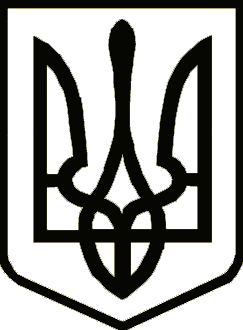       Україна                          НОСІВСЬКА  МІСЬКА РАДА
Носівського району ЧЕРНІГІВСЬКОЇ  ОБЛАСТІР І Ш Е Н Н Я(сорок сьома сесія сьомого скликання)    14 грудня 2018 року                                                                           № 4/47/VІІПро  затвердження   Концепції створення Центру надання адміністративних послуг в Носівській міській раді на 2018-2020 роки         Керуючись ст. 26 Закону України «Про місцеве самоврядування в Україні», відповідно до Закону України  «Про адміністративні послуги», з метою створення  Центру надання адміністративних послуг у Носівській міській раді, а також створення належних умов  для надання мешканцям Носівської  об»єднаної територіальної громади, незалежно від статті, віку та фізичних можливостей необхідних адміністративних послуг в зручний та доступний способи, міська рада                                     1. Затвердити Концепцію створення Центру надання адміністративних послуг в Носівській міській раді  (ОТГ) на 2018-2020 роки додаток1.2. Контроль за виконанням рішення покласти на постійну комісію міської ради з питань соціально-економічного розвитку міста, бюджету, фінансів та підприємництва.Міський голова                                                                       В.М.ІгнатченкоДодаток 1 до рішення 47 сесіїміської ради 7 скликання від 14 грудня 2018 рокуКонцепція створення Центру надання адміністративних послуг в Носівській міській раді  (ОТГ)на 2018-2020роки Мета КонцепціїМетою розробки, затвердження та реалізації цієї Концепції є створення рівних умов для надання мешканцям Носівської об’єднаної територіальної громади, а також іншим мешканцям, які звертаються за послугою , незалежно від статті, віку та фізичних можливостей необхідних адміністративних послуг в зручний та доступний способи.Завдання КонцепціїЗавданнями цієї Концепції є:забезпечення отримання Носівською міською радою повноважень з надання усіх адміністративних послуг, необхідних громадянам та суб’єктам господарювання, які делеговані або можуть бути делеговані державою органам місцевого самоврядування відповідного рівня;створення центру надання адміністративних послуг (далі - ЦНАП), з комфортними умовами для обслуговування суб’єктів звернення та належними умовами для роботи посадових осіб органу місцевого самоврядування;забезпечення доступних та безбар’єрних умов для отримання адміністративних послуг усіма мешканцями Носівської об’єднаної територіальної громади (далі - ОТГ), в тому числі завдяки відкриттю територіальних підрозділів ЦНАП в адміністративних центрах колишніх сільських  рад, інших найбільших населених пунктах, створення віддалених місць для роботи адміністраторів, залучення старост до надання адміністративних послуг, впровадження інформаційних технологій.забезпечення гендерної рівності та особливих потреб громадян на всіх етапах створення та функціонування ЦНАП в Носівській міській раді.Поточний (вихідний) станРеалізація цієї Концепції спрямована на вирішення наступних проблем:отримання мешканцями громади більшості необхідних адміністративних послуг здійснюється переважно в районному центрі в різних органах виконавчої влади;необлаштовані умови для обслуговування суб’єктів звернення в міській раді, в тому числі кабінетна система прийому, відсутність умов для очікування, в т.ч. для окремих груп громадян, як-от відвідувачів з дітьми тощо;відсутність належних умов доступу до адміністративних послуг в ОТГ для осіб з можливостями інвалідністю, з додатковими потребами та інших соціальних груп;недостатнє матеріально-технічне забезпечення виконавчих органів місцевої ради, в тому числі брак відповідного технічного обладнання, меблів, програмного забезпечення для організації ефективної роботи;обмежені прийомні години в окремих спеціалістів та інших посадових осіб виконавчих органів місцевої ради;нові виклики (ризики) погіршення доступності адміністративних послуг, зокрема у сфері реєстрації актів цивільного стану, реєстрації місця проживання, адміністративних, соціальних послуг у зв’язку з утворенням  Носівської ОТГ;складність залучення персоналу, що відповідає вимогам встановленим законодавством, для надання окремих адміністративних послуг, зокрема, у сфері державної реєстрації прав на нерухоме майно, видачі відомостей з Державного земельного кадастру;недостатність знань та навичок в окремих спеціалістів виконавчих органів місцевої ради, які надають адміністративні послуги;відсутність умов для оплати адміністративних послуг в приміщенні міської ради.Заплановані заходи (шляхи вирішення наявних проблем)Для досягнення мети цієї Концепції та усунення наявних проблем будуть вживатися наступні заходи:отримання Носівською міською радою повноважень у сфері реєстрації прав на нерухоме майно, реєстрації юридичних осіб та фізичних осіб - підприємців, надання витягів з Державного земельного кадастру;утворення Центру надання адміністративних послуг як виконавчого органу або структурного підрозділу міської ради;забезпечення ЦНАП належним приміщенням (в тому числі з комфортною зоною обслуговування та очікування, туалетною кімнатою з обладнаним столиком для пеленання, дитячим куточком та місцем для візків), технікою, меблями, програмним забезпеченням;забезпечення безбар’єрного доступу до приміщення ЦНАП для осіб з інвалідністю та батьків з візочком;забезпечення ЦНАП достатньою кількістю персоналу, здійснення регулярних заходів з навчання та підвищення його кваліфікації, зокрема щодо політики недискримінації;організація надання через ЦНАП усіх адміністративних послуг, які належать до власних та делегованих повноважень міської ради, в тому числі з реєстрації актів цивільного стану, реєстрації місця проживання, а також адміністративних послуг зазначених у абзаці першому цього підрозділу Концепції ;вжиття заходів для надання через ЦНАП адміністративних послуг з видачі паспорта громадянина України та паспорта громадянина України для виїзду за кордон, а також надання адміністративних послуг у сфері соціального захисту населення, пенсійного забезпечення; надання послуг підприємств-монополістів у сферах енерго-; водо-; тепло- забезпечення;відкриття територіальних підрозділів ЦНАП в адміністративних центрах колишніх сільських  рад, за можливості - в інших найбільших населених пунктах, створення віддалених місць для роботи адміністраторів залучення до надання окремих адміністративних послуг старост;обслуговування в обґрунтованих випадках (при наявності висновку ЛКК(МСЕК)) суб’єктів звернення з особливими потребами з виїздом до їх населених пунктів та/або помешкання при організації та використанні мобільного (пересувного) офісу для надання адміністративних послуг;впровадження інформаційних технологій при наданні адміністративних послуг, в тому числі інтеграція з інформаційними системами органів державної влади, розширення переліку електронних послуг;створення належної системи інформування громади про адміністративні послуги та роботу ЦНАП, в тому числі через веб-сторінку Носівської ОТГ/ЦНАП,  та сторінку ОТГ у соціальних мережах FACEBOOK; встановлення платіжного терміналу, POS-терміналів на робочих місцях в ЦНАП.В межах виконання зазначених заходів будуть  використовуватися також механізми:співробітництва територіальних громад (спільного надання окремих адміністративних послуг; придбання обладнання, створення «мобільного робочого місця» тощо);узгоджених рішень з органами виконавчої влади для надання адміністративних послуг у сфері соціального захисту населення; реєстрації земельних ділянок; пенсійного забезпечення, фіскальної служби; організація оперативного документообігу з такими органами.Крім того, для реалізації Концепції будуть вжиті такі організаційні заходи:утворено постійну робочу групу з питань надання адміністративних послуг та утворення  ЦНАП в Носівській ОТГ, в тому числі із залученням представників різних груп громадськості з метою врахування гендерного підходу та особливих потреб окремих категорій населення;вивчення кращих практик організації надання адміністративних послуг в Україні;створення дієвої системи зворотного зв’язку з суб’єктами звернень та громадою загалом, розгляду пропозицій та зауважень громадян щодо організації надання адміністративних послуг у громаді, в тому числі при формуванні (розширенні) Переліку послуг для ЦНАП, при плануваннні облаштування ЦНАП, при впровадженні суттєвих новацій у роботі ЦНАП, при щорічному оцінюванні персоналу ЦНАП;щорічне звітування перед міською радою та громадою щодо реалізації цієї Концепції та виконання щорічних планів (програми) її впровадження.питання забезпечення гендерної рівності має стати наскрізним питанням функціонування ЦНАП.Усі заходи будуть плануватися та впроваджуватися з урахуванням найкращих стандартів та практик гендерної політики, антикорупційної політики, політик захисту навколишнього середовища та енергозбереження.Витрати та джерела їх покриттяДля покриття витрат на створення ЦНАП будуть використані надходження до місцевого бюджету у вигляді плати за надання адміністративних послуг (адміністративний збір); інші кошти місцевого бюджету; державна субвенція на розвиток інфраструктури ОТГ; кошти проектів міжнародної технічної допомоги та інші дозволені законодавством джерела.Оцінка фінансових ресурсів, необхідних для реалізації Концепції (з обґрунтуванням їх обсягів), буде проведена після розробки відповідного Плану заходів та кошторису, та доведена до відома громади.Очікувані результатиВід реалізації Концепції очікуються наступні результати:для громадян та суб ’єктів господарювання - отримання усіх (більшості) необхідних адміністративних послуг в громаді, в комфортних, доступних та безбар’єрних умовах в належному ЦНАП;для працівників ЦНАП та інших посадових осіб долучених до надання адміністративних послуг - належні умови роботи, регулярні заходи з підвищення кваліфікації;для громади загалом - прозорі умови надання адміністративних послуг, покращений інвестиційний клімат, максимальні надходження до місцевого бюджету за надання адміністративних послуг.Наші очікувані стандарти:усі мешканці громади не більше як за 3  роки з дня ухвалення цієї Концепції матимуть доступ до основного офісу ЦНАП чи його територіального підрозділу або віддаленого місця для роботи адміністраторів;організацію роботи ЦНАП не менше 35 прийомних годин протягом тижня , в тому числі роботу ЦНАП один день у тиждень до 20:00, а також роботу ЦНАП у суботу (за потреби і можливості);надання найважливіших адміністратвиних послуг за інтегрованим підходом та моделлю життєвих ситуацій («народження», «шлюб», «паспорт», «реєстрація бізнесу», «переїзд/придбання нерухомості», «придбання земельної ділянки», «житлова субсидія», «вихід на пенсію» тощо);можливість оплати платних адміністративних послуг безпосередньо у приміщенні ЦНАП (у працівника ЦНАП з використанням банківського POS-терміналу);використання електронної системи керування чергою (за потреби і можливості);можливість отримати довідкову інформацію щодо адміністративних послуг телефоном, електронною поштою протягом усіх робочих годин  міської  ради.Термін реалізації - 2018-2020 рр.